Einwilligungserklärung:						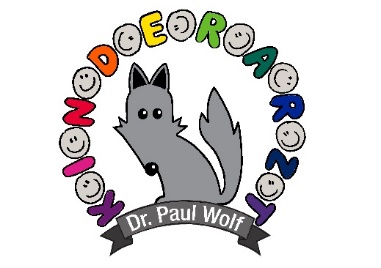 Bitte laden Sie sich den Aufklärungsbogen herunter (QR-Code) und bringen ihn sowie dieses Einwilligungsformular ausgedruckt und unterschrieben zum Impftermin mit. 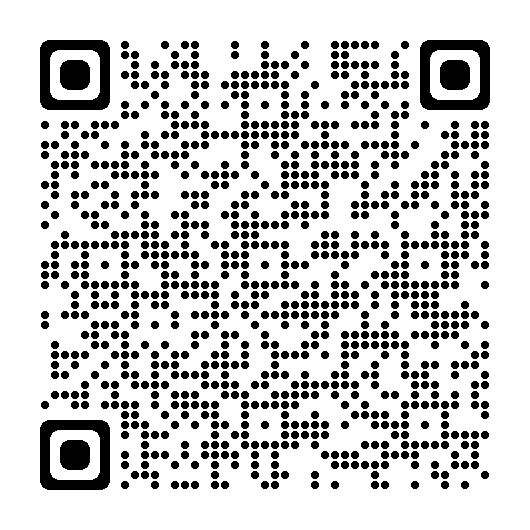 Wir erklären hiermit, ausreichend informiert zu sein, das aktuelle COVID-19-Impfaufklärungsmerkblatt des RKI gelesen zu haben und willigen mit BEIDEN Elternteilen in die Impfung unseres Kindes ___________________ gegen COVID-19 ein.________________	___________________________	___________________________Ort, Datum, Uhrzeit	Unterschrift Vater/Mutter/divers	Unterschrift Vater/Mutter/divers